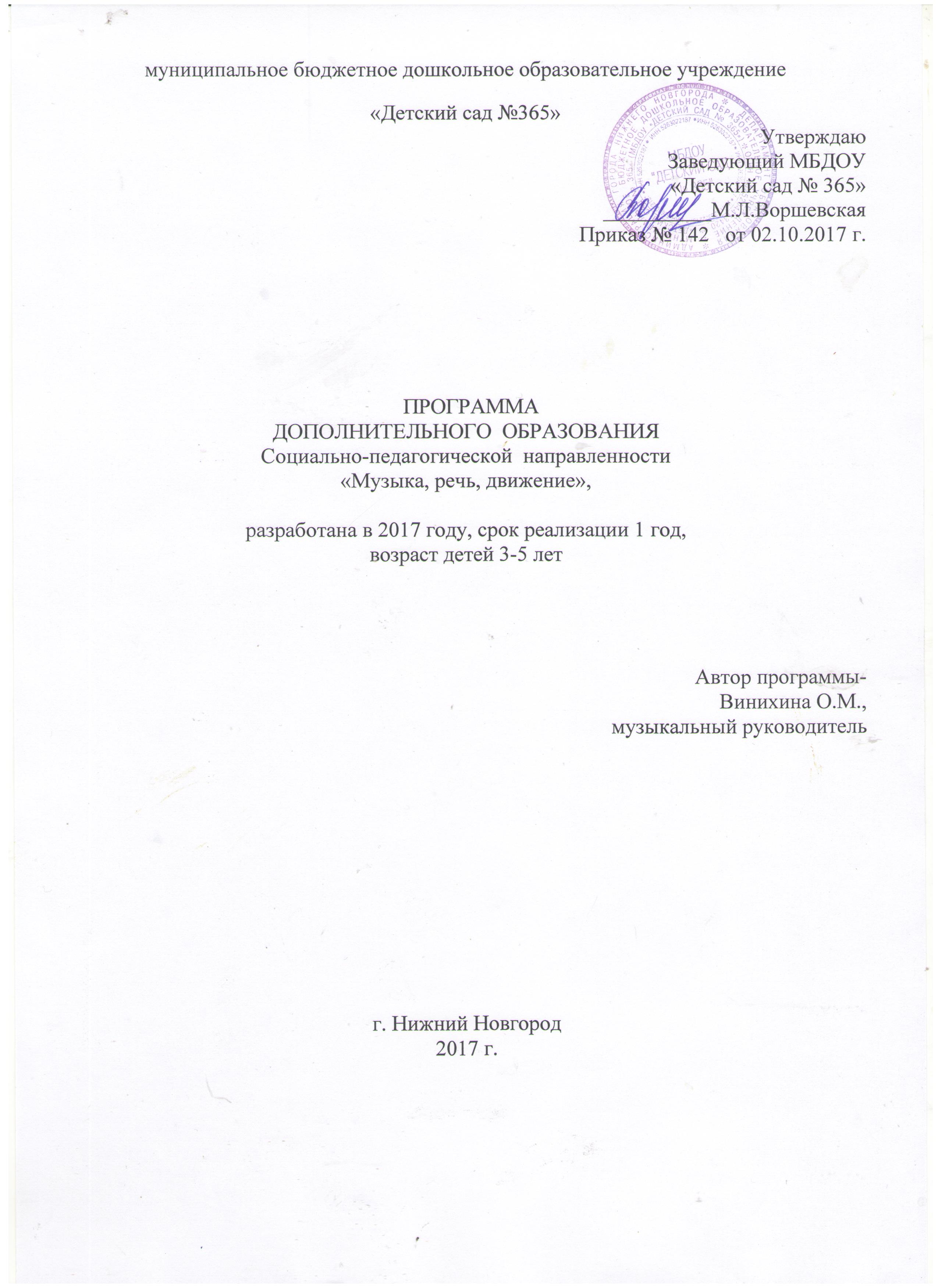 Разработана по программе «Тутти», авторы А.И.Буренина, Т.Э.Тютюнникова. Эта программа  рекомендована  как программа дополнительного образования для музыкальных студий, детских музыкальных школ, центров развития ребёнка.Пояснительная запискаНаправленность программы дополнительного образования «Музыка. Речь. Движение»:- игровое, творческое развитие личностного потенциала ребёнка,- развитие природной музыкальности,- развитие способности  к творческому самовыражению ребёнка как условие его радостного бытия и дальнейшей успешной самореализации в жизни.Занятия проводятся с использованием элементов Орф – педагогики: элементарное музицирование, то есть состоящее из элементов – соединение движения, пения, игры и импровизации.Новизна и актуальность данной программы, на наш взгляд,  в том, что с помощью совместной творческой коммуникативной  игры воспитанники находят способ эмоционального самовыражения.Современная педагогическая идея учить детей через творчество ещё не оценена во всей её глубине нашим педагогическим сообществом, хотя подобное обучение стало сейчас общемировой образовательной необходимостью. Творческоемузицированиев данной программе предполагается как основной вид детского исполнительства в синкретических формах на основе игрового и импровизационного подхода.В мировой педагогической практике существуют несколько известных концепций музыкального воспитания детей, которые стали основой для разработки различных программ и методик. Одной из самых известных, распространенных более чем в 40 странах мира, является концепция Карла Орфа “Шульверк. Музыка для детей”. 

Слово “Schulwerk”, понятное без перевода педагогам всего мира, было создано самим Орфом и обозначает “обучение в действии”. Главный принцип этой педагогики — “учимся, делая и творя” — позволяет детям, исполняя и создавая музыку вместе, познать ее в реальном, живом действии, в процессе музицирования. 

Приобщение к музыке наиболее естественно происходит в активных формах совместногомузицирования:игра на музыкальных инструментах, пение, движение.Орфовская педагогика представляет собой особый тип музыкальной педагогики, которая получила название креативной.Композитор ввел термин «элементарное музицирование», то есть процесс, состоящий из нескольких элементов: пения, импровизации движения и игры на инструментах. Карл Орф разработал детские песенки, пьесы и упражнения, которые легко можно изменять и придумывать новые вместе с детьми. Податливый материал для занятий побуждает детей фантазировать, сочинять и импровизировать. Таким образом, на музыкальных занятиях дополнительного образования достигается цель развития творческого начала ребенка.Цель дополнительной образовательной программы:  игровое, творческое развитие личностного потенциала ребенка через совместные импровизационные игры, состоящие из элементов: музыка, речь, движение.Задачи:Развитие ритмического слуха – умения двигаться  в соответствии с метроритмической пульсацией через речевые упражнения, чтение стихов, игр звуками, хлопков, щелчков, притопов, игр с музыкальнымиинструментами;
Развитие способности к импровизации движений в соответствии с игровым образом через музыкально – двигательные упражнения;Развитие речи средствами пения, ритмодекламации (расширение словаря, коррекция звукопроизношения, и грамматического строя речи), памяти.Отличительная особенность данной программы в том, что её основу составляют игры звуками – одна из самых увлекательных и совершенно необходимых форм первичного познания  звукового мира, а через него и  основ музыкального искусства.Ожидаемые  результаты освоения курса, -Воспитанник с удовольствием выполняет речевые упражнения, играет в совместные творческие коммуникативные игры;радостно откликается на возможность образного импровизированного движения;приобретает разносторонний опыт звуковых ощущений через игры звуками;способен  выбрать инструменты и играть на них импровизированно в оркестре, при озвучивании стихов, сказок.В  младшем и среднем  дошкольном возрасте главным показателем развития воспитанника по всем формам деятельности является желание детей музицировать, петь, танцевать, общаться с музыкой, радость и удовольствие, которое они получают от совместной исполнительской деятельности.Определение результативности занятий по дополнительной образовательной программе  осуществляется  по методике Э.П. Костиной:ОБСЛЕДОВАНИЕ   ПРОЯВЛЕНИЯ   КРЕАТИВНОСТИ   ДЕТЕЙКритерии развития креативности:1 – оригинальность;2 – быстрота;3 – вариативность.Подведение итогов реализации дополнительной образовательной программы:выступления детей на праздничных утренниках, открытые занятия для родителей, участие в итоговом мероприятии, - Фестивале проектов дополнительных образовательных программ.Данная программа дополнительного образования рассчитана на детей 3 – 5 лет, срок реализации – один учебный год (8 месяцев) по одному занятию в неделю (4 занятия в месяц). Всего – 32 занятия по 30 минут.Учебно-тематический  план  занятийКоличество занятий в неделю для детей  3– 5 лет: Продолжительность одного занятия: 30  минут.1 полугодие.                                      Содержание курса.     Программа дополнительного образования «Музыка. Речь. Движение.» опирается на лучшие традиции отечественной и зарубежной педагогики. Работы таких известных авторов, как Б.М.Теплов, Н.А.Ветлугина, В.В.Медушевский, Е.В.Назайкинский, Л.Баренбом,  К.Орф, Э.-Жак Далькроз, Ш.Судзуки составили фундамент современной концепции музыкального воспитания детей.      Особенностью данной программы является её направленность на высвобождение и развитие у детей первичной креативности через поддержку детского музыкального творчества в различных формах и видах.      В основу положено творческое музицирование как основная форма взаимодействия детей и педагога. На первый план выдвигаются творческие практики, основанные на спонтанной и организованной детской импровизации.     Важнейшей особенностью методического подхода программы является целостный игровой подход: игра и творчество пронизывают музыкальную деятельность воспитанников на всех уровнях. Любой фрагмент  занятия и музыкальный репертуар представляются детям как синкретическая интегрированная игра.Общий методический подход можно сформулировать следующим образом: «с детьми играют, но они при этом не осознают, что их учат».В содержание программы дополнительного образования включены:Речевые упражнения. Развивают у ребенка чувство ритма, способствуют формированию правильной артикуляции, показывают разнообразие динамических оттенков и темпов.Поэтическое музицирование. Этот элемент помогает детям ощутить гармоничное звучание поэзии и музыки. Дети легко и с удовольствием заучивают стихи, впоследствии читают их выразительно, осознавая связь музыки и слова.

Музыкально-двигательные упражнения. Активные упражнения подготавливают детей к спонтанным двигательным выражениям, учат изображать настроения и звуки с помощью элементарных движений – хлопков, щелчков, притопов. У детей вырабатывается скорость реакций, умение ждать и находить момент вступления. Выполняя музыкально-двигательные упражнения, ребенок исполняет и творит одновременно, он начинает воспринимать музыку через движение.

Игры с инструментами. Этот вид деятельности совершенствует ранее приобретенные ребенком навыки владения темпом, динамикой, ритмом. Дети учатся взаимодействовать между собой и легко развивают чувство ансамбля. Творческий процесс игры на музыкальных инструментах постепенно учит детей различать тембровое звучание инструментов. Ударные и шумовые музыкальные инструменты можно изготовить самостоятельно.Музицирование – это комплексное понятие, которое объединяет все активные проявления детей: пение, музыкально – ритмические движения, игру на детских музыкальных инструментах, а также различные синкретические формы, в которых виды музыкальной деятельности могут творчески сочетаться.Детские музыкальные инструменты, как «орудия музыканта», не только очень привлекательны для детей, вызывают у них интерес и восторг, но их использование придаёт процессу музыкального воспитания необыкновенную педагогическую эффективность. Наличие в руках ребёнка даже самого простого инструмента (например, маракаса), на котором он играет метрический пульс, сразу превращает любого малыша из слушателя в исполнителя. Он будет погружён в процесс музицирования полностью: надо слушать, подстраиваться, играть вместе со всеми, корректировать исполнение, эмоционально переживать музыку. Все сенсорные, интеллектуальные и психические сферы ребёнка работают здесь совместно и поэтому дают высокий результат в его развитии.     Особое место в музицировании  занимают так называемые  «телесные инструменты», которые получили также название «звучащие жесты».Это первые инструменты человечества и первые инструменты человека: притопы, хлопки, шлепки по коленям, щелчки, удары по грудной косточке. Звучащие жесты позволяют организовать импровизированное музицирование в любых условиях, при отсутствии каких – либо инструментов. Это инструменты, которые всегда с собой.     Звучащие жесты являются не просто носителями определённых тембров. Их использование вносит элемент движения в освоении детьми ритма. Учитывая телесно – ритмический характер звучащих жестов, можно говорить о них как о незаменимом средстве для развития метроритмического чувства детей.   Детей 3 – 5 лет важно вовлечь в стихию музицирования с использованием музыкальных инструментов, звучащих жестов, импровизированного движения. Необходимо в игровой форме, легко и непринуждённо, заинтересовать их этой деятельностью. Используемые инструменты очень просты: это маленькие маракасы, погремушки, шуршащие султанчики, бубенцы, бубны, колокольчики, барабаны. Для детей очень привлекательны различные самодельные инструменты.Ритмические упражнения в звучащих жестах проводятся только с речевой поддержкой: слоговой, стихотворной или прозаической. Музыкально – творческое взаимодействие с группой воспитанников организуется на основе игрового сюжета, например, «Музыка ночи и фонариков», «Праздник деревянной ложки» др. Основа организации образовательной деятельности – сюрпризы, затейничество, импровизация с использованием различных видов музыкально – художественной деятельности.Музыкальный материал: русский народный потешный, игровой, календарный и сказочный фольклор, польки, марши, танцевальные мелодии (в двухдольном размере).     Основные приёмы работы с материалом: подражание, совместная игровая деятельность с педагогом: имитации «эхо» и других звуков, творческое исследование, игры звуками, свободное манипулирование инструментами.Методическое обеспечение программы дополнительного образования «Музыка. Речь. Движение»Используемые  образовательные  технологии:1.БуренинаА.И., ТютюнниковаТ.Э.«Тутти», программа музыкального воспитания детей дошкольного возраста. – СПб.: РЖ «Музыкальная палитра»,  2012.2. ТютюнниковаТ.Э. «Учусь творить. Элементарное музицирование: музыка, речь, движение» - материалы семинара.3. ТютюнниковаТ.Э. «Бим! Бам! Бом! Сто секретов музыки для детей. Игры звуками»: уч. – метод.пособие - СПб.,2003.4. ЗиминаА.Н. «Мы играем, сочиняем!» - М.: Ювента,2002.5.КартушинаМ.Ю.«Вокально – хоровая работа в детском саду» - М.: Скрипторий 2003,2010.6. Буренина А.И., Сауко Т. «Топ – хлоп, малыши!» программа по музыкально-ритмическому воспитанию детей 2 – 3 лет. – СПб.: РЖ «Музыкальная палитра»,2003.7. Буренина А.И. Коммуникативные танцы – игры: уч. – метод. пособие - СПб.:РЖ «Музыкальная палитра»,  2008.8. Тютюнникова Т.Э. Весёлая шарманка. Шумовой оркестр для детей: метод.пособие. – М., 2007.9.Тютюнникова Т.Э. Под солнечным парусом. Методика начального музыкального воспитания:метод.пособие. – СПб.:РЖ «Музыкальная палитра»,2008.10.Тютюнникова Т.Э. Сундучок с бирюльками. Музыкальные игры для детей: метод.пособие. – М.,2010.11.Тютюнникова Т.Э. Суп из колбасной палочки: конспекты интегрированных уроков. – М., 2011.12.Тютюнникова Т.Э. Потешные уроки: конспекты интегрированных занятий. – СПб.:РЖ «Музыкальная палитра»,2011.13.Тютюнникова Т.Э.Доноткино: конспекты интегрированных занятий.– СПб.:РЖ «Музыкальная палитра»,2011.14. СД диски с программной музыкой, с детскими песнями, материалами семинаров по ОРФпедагогике.15. Видеопрезентации:«Музыкальные инструменты» (звучание и  изображение различных музыкальных инструментов);«Игрушки» (стихи А. Барто и музыка);«Семья и детство Петра Ильича Чайковского»;Презентации к праздникам, фестивалям, проектам, выступлениям. Материально – техническое обеспечение реализации программыСписок литературы:1. Боровик Т. Звуки, ритмы и слова. Минск,1999.2. Вюнш В. Формирование человека посредством музыки: Пер. с нем., М.: Парсифаль,1998.3. Глате Б. Ритмика для детей.Упражнения для музыкально – ритмического воспитания.Wolfenbattel, 1977.  Рукопись, пер. с нем. В.Жилина.4. Лоуэн А. Радость. Минск: Попурри,1999.5. Медушевский В. О закономерностях и средствах художественного воздействия музыки. М., 1976.6. Тарасова К. Онтогенез музыкальных способностей. М.: Педагогика, 1988.7. Тютюнникова Т.  Уроки музыки. Система Карла Орфа: Метод.пособие для учителей музыки. М.: АСТ,2000.8. Чистякова М. Психогимнастика. М.: Просвещение,1990.9. Keller W. LudiMusici. B. 2. Schallspielle.Boppard, Fidula, 1971.10. Keller W. LudiMusici. B. 3. Sprachspielle.Boppard, Fidula, 1973.12. Orff C., Keetman G. Orff-Schulwerk. Musik fur Kinder. B-de 1 – 5. Schott, 1950 – 1954.№п/пФ.И. ребенка        1        1         2         2         3         3НачалогодаКонецгода1.2.ДатаТема занятияЦелевые ориентирыВиды детской деятельностиИгровой сюжет образовательной ситуацииИспользуемые средства1234561.Радостные встречи.Создание психологического комфорта средствами музыки.Коммуникация под музыку. Игры с именами. Пение, музыкально- ритмические упражнения, игровые  пляски, хороводы.Давайте познакомимся! Приглашение в музыкальный зал, рассказывание стихов, пение песенок, показ игр по теме «Игрушки».Упражнение «Начинаем играть». Песенки:  «Самолет», «Бычок», «Лошадка». Музыкально – ритмическая композиция «Бурый медвежонок».Речевая игра «Мячик».2.Звучащие жесты.Развитие сенсорных музыкальных способностей: различение контрастов в динамике (громко – тихо), темпе (быстро – медленно).Музыкально- ритмические движения, пение, творческое музицирование.Заранее приготовлены сюрпризы: спрятаны игрушки, птички на веточках, листики на полянке. Игровое занятие строится на загадках, сюрпризах.Упражнение «Играем на своих музыкальных инструментах» (тюшки…)Коммуникативные танцы – игры. Дидактические игры: «Громко – тихо». Пляска «Поссорились – помирились».3.Щедрые подарки осени.Расширение представлений об окружающем мире. Воспитание эмоциональной отзывчивости на музыку.Пение, музыкально-ритмические движения, элементарное музицирование, игры – драматизации.«Осенняя ярмарка». Дети едут «на машине» на ярмарку, где много разного товара: фрукты и овощи, платки и бусы, пряники и леденцы. Катание на «карусели», сюрпризы.Дополнительно к материалу предыдущего занятия: играем на инструментах – «Музыкальная карусель», «Ягодный компот».Подыгрование на шумовыхинструментах (народные мелодии)4.Приметы осени.Развитие слухового внимания и памяти, воображения и творчества в музыкальной деятельностиВсе виды музыкальнойдеятельностипотешки, стихи.Прогулка по осеннему лесу. Встреча с лесными жителями. Знакомство с тем, что они делают осенью и как они готовятся к зиме.Музыкально – ритмические упражнения на различные виды ходьбы. Распеваемся: «Зайчик Джон».Песни о зверушках: «Ёжик», «Белочка», «Зайчик». Речевая игра «Лисица».5.Грустные деревья и осеннее настроение.Развитие эмоциональной отзывчивости на музыку. Развитие способности различать характер музыки (весёлый и грустный).Пение, музыкально-ритмические движения, слушание, музыкальные игры.Грустная песенка осеннего ветра. Музыкальный рассказ о том, где побывал осенний ветерок и что он повидал.Упражнение «Идём гуськом». Импровизация танцев с листьями под минорную музыку («Воробьишкам холодно» Г.Фрид; «Брошеный щенок» В.Сапожникова). Игра «Осенние листики и Дворник».6.Осенние фантазии.Развитие воображения творчества в музыкальной деятельностиВсе виды музыкальной деятельностиВ гостях у Феи Осени. Прогулка вместе с Осенью по «парку», игры с Дождиком и Танец с зонтиками.Стихи, загадки, песенки про осень. Хоровод с осенними листьями. Повторение материала предыдущих занятий.7.Дождики и зонтики.Развитие эмоциональной отзывчивости, способности различать контрастный характер музыки.Пение, музыкально-ритмические движения, слушание, музыкальные игры.Совместная музыкально – игровая деятельностьВесёлая прогулка с зонтиком. В гостях у волшебницы Осени. Музыкальные загадки Осени: «Солнышко», «Дождик». Осенние сюрпризы.Ритмическая зарядка «Тюшки – тютюшки».Песенка – танец «Дождик». Поём: «У кого какая песня».Повторение предыдущего материала.8.Наши любимые игрушкиРазвитие музыкально – сенсорных способностей: различение контрастной динамики, тембровой окраски музыкального звука.Элементарноемузицирование, загадки, стихи об игрушках. Пение, музыкально – ритмические движения.Наши друзья – игрушки. Рассказы о своих любимых игрушках (какие они, что умеют делать). Отгадывание музыкальных загадок: где какая игрушка?Песни про игрушки: «Плюшевый медвежонок» Т.Ворониной,  «Бобик», «Машина», «Самолёт», речевая игра «Мячик». Пляска с куклами. Игра «Зеркало», «Колпачок».9.Праздник первой снежинкиРазвитие ритмического слуха – умения двигаться  в соответствии с метроритмической пульсацией.Движение, шумовой оркестр.Сказка – фантазия о первой снежинке. Снежинка и её подружки.Игра   «Снежная карусель» (задание 7 – играем на инструментах)  импровизация движений с ленточками в образе Снежинок.10.Музыка ночи и фонариковХудожественное познание окружающего мира. Развитие эмоционально отзывчивости на музыку.Пение, движение.Дети укладывают своих куколок спать, напевают им колыбельные песни. Когда куколки «спят» - исполняют танец с фонариками (звёздочками).Танец с фонариками.Исполнение на шумовых инструментах простейших ритмов. Игра со звоночками.11.Здравствуй, гостья зима!Художественное познание окружающего мира. Эмоциональное развитие.Слушание музыки, импровизация движений под музыку, шумовой оркестр, пение.«В гости к нам идет сама раскрасавица Зима». Зимние забавы: санки, лыжи. Рассказ и показ под музыку,  что мы любим делать  зимой.играем в оркестре (задание 8, стр. 87)Игра «Музыкальная карусель» ;Игра с движением «Рондо с палочками»(БИМ! БАМ!БОМ!)Импровизация «Зимние звуки».12.Весёлые СнеговикиРазвитие воображения творчества в музыкально-  ритмической деятельностиПение, музыкально-ритмические движения, элементарное музицирование.Весёлые Снеговики пришли в гости к детям. Игры в прятки со Снеговиками, хоровод вокруг Снеговика. «Лепим» Снеговиков разных размеров.Песни о зиме, зимних забавах. Импровизация движений – пантомима «Лепим» Снеговиков.играем в оркестре (задание 8, стр. 87)13.Сказки зимнего лесаРазвитие воображения творчества в музыкальной деятельностиОзвучивание стихов, образное движение, пение.Прогулка по зимнему лесу. Встреча с лесными зверями: зайчиком, лисичкой, белочкой.Повторение любимых песен зимней тематики. Музыкально-ритмические композиции: «Белочка», «Пляска зайчиков». Музыкальные загадки: «Храбрый заяц», «Волк» Ю.Забутова, Импровизация движений под музыку.14.Сказки зимнего лесаРазвитие  творческой активности в различных видах музыкальной деятельностиОзвучивание стихов, образное движение, пение.Прогулка по зимнему лесу. Встреча с лесными зверями: зайчиком, лисичкой, белочкой.Музыкально-ритмические композиции: «Белочка», «Пляска зайчиков». Музыкальные загадки: «Храбрый заяц», «Волк» Ю.Забутова, «Воробушкам холодно» Ж.Металиди и др. Импровизация движений под музыку.15.Неделя зимних забав и весельяРазвитие музыкальных сенсорных способностей (закрепление понятий:высоко – низко, тихо – громко, быстро – медленно)Музыкально-ритмические движения, игры, пение, элементарное музицированиеПрогулка по зимнему парку: холодно – жарко. Встреча с Белочками, игры с Птичками.Музыкально-ритмические композиции: «Птички и Вороны», «Пляска Зайчиков», «Белочка». Игра на шумовых инструментах по показу педагога.16.Неделя зимних забав и весельяРазвитие музыкальных сенсорных способностей (закрепление понятий:высоко – низко, тихо – громко, быстро – медленно)Музыкально-ритмические движения, игры, пение, элементарное музицированиеПрогулка по зимнему парку: холодно – жарко. Встреча с Белочками, игры с Птичками.Музыкально-ритмические композиции: «Птички и Вороны», «Пляска Зайчиков», «Белочка». Игра на шумовых инструментах по показу педагога.17.Неделя любимых сказокРазвитие способности к импровизации движений в соответствии с игровым образомСлушание, пение, элементарное музицирование.К детям приходит Сказочница с волшебной книгой Сказок. Дети выбирают любимые сказки («Колобок», «Теремок» и др.) Сказочница загадывает загадки, дети отгадывают и создают игровой образ под музыку.Слушание песенок в исполнении педагога: «Колобок», «Теремок» Импровизация музыкально-игровых образов сказочных персонажей: Зайка, Лисичка, Мишка и др.18.Неделя ожидания весныРазвитие воображения творчества в музыкальной деятельностиФольклорные игры и заклички, пение, музыкально-ритмические движения, элементарное музицирование.В гостях у Петрушки. Музыкальные загадки о весне, импровизация движений по показу Петрушки, игра на шумовых инструментах.Весенние заклички, «Веснянка» - слушание песен в исполнении взрослого и подпевание. Повторение любимых плясок, подыгрывание простейших ритмов на шумовых инструментах19.Неделя ожидания весныРазвитие  творческой активности в различных видах музыкальной деятельностиФольклорные игры и заклички, пение, музыкально-ритмические движения, элементарное музицирование.В гостях у Петрушки. Музыкальные загадки о весне, импровизация движений по показу Петрушки, игра на шумовых инструментах.Весенние заклички, «Веснянка» - слушание песен в исполнении взрослого и подпевание. Повторение любимых плясок, подыгрывание простейших ритмов на шумовых инструментах.20.Неделя сюрпризов и улыбок для мамыЭмоциональное развитие детей, воспитание активности в различных видах музыкальной деятельностиВсе виды музыкальной деятельности музыкальные игрыОжидание Маминого праздника: готовим музыкальные подарки для мам.Слушание и пение песенок Г.Вихаревой, «Вот какая мама» И.Пономарёвой. Музыкально-ритмические композиции: «Разноцветная игра», «Птички и Вороны», «Поросята».21.Неделя сюрпризов и улыбок для мамыЭмоциональное развитие детей, воспитание активности в различных видах музыкальной деятельностиВсе виды музыкальной деятельности музыкальные игры.В гостях у Хозяюшки, загадки, чтение стихов о Мамином празднике, о музыкальных подарках.Слушание и пение песенок Г.Вихаревой, «Вот какая мама» И.Пономарёвой. Музыкально-ритмические композиции: «Разноцветная игра», «Птички и Вороны», «Поросята».22.Неделя звонких капелейРазвитие музыкальных сенсорных способностей (различение разных тембров, закрепление понятий:высоко – низко, тихо – громко, быстро – медленно)Все виды музыкальной деятельности музыкальные игры.В гостях у грустных Снеговиков, снеговики рассказывают, почему они грустные, почему носы «повесили»Слушание и пение песен весенней тематики, хоровод «Веснянка». Музыкально-ритмические движения «Воробушки», «Прыжки по лужам».23.Неделя звонких капелейРазвитие музыкальных сенсорных способностей (различение разных тембров, закрепление понятий:высоко – низко, тихо – громко, быстро – медленно)Все виды музыкальной деятельности музыкальные игры.В гостях у грустных Снеговиков, снеговики рассказывают, почему они грустные, почему носы «повесили»Слушание и пение песен весенней тематики, хоровод «Веснянка». Музыкально-ритмические движения «Воробушки», «Прыжки по лужам».24.Встреча весныРазвитие музыкальных сенсорных способностей, формирование элементарных певческих навыков (учить петь протяжно, пропевая все слова)Все виды музыкальной деятельности музыкальные игры.К детям в гости приходит Весна и приносит весенние подарки: «Солнечные лучики», первые цветочки, зелёные веточки.Танец с цветами («Вальс» А.Жилина), Танец с зелёными веточками (музыка по выбору). Повторение песен о весне. Игры с музыкальными инструментами «Угадай, на чём играю?»25.Встреча ВесныРазвитие музыкальных сенсорных способностей, формирование элементарных певческих навыков (учить петь протяжно, пропевая все слова)Все виды музыкальной деятельности музыкальные игры.К детям в гости приходит Весна и приносит весенние подарки: «Солнечные лучики», первые цветочки, зелёные веточки.Танец с цветами («Вальс» А.Жилина), Танец с зелёными веточками (музыка по выбору). Повторение песен о весне. Игры с музыкальными инструментами «Угадай, на чём играю?»26.Праздник деревянной ложкиРазвитие эмоциональной сферы, творческой активности в различных видах музыкальной деятельностиДетскиймзыкальныйфольклор, ритмические игры, пение, элементарное музицирование.В гости ребятам приходит Веселушка. Приносит в подарок ложки, показывает. Как на них играть. Совместноемузицирование народных мелодий.Слушание и пение «Угощение» Ш.Решетникова, музыкально-ритмические композиции: «Разноцветная игра», «Поросята», «Птички и Вороны». Поддержка ритма – игра  на ложках («Ах вы, сени», «Полянка»)27.Неделя весёлых веснушекВоспитание интереса к пению, подведение к самостоятельности исполнения песен и простейших плясок.Все виды музыкальной деятельностиК детям приходит Веснушка – помощница Весны. Вместе с ней дети исполняют песни, пляски, игры весенней тематики.«Веснянка» - повторение, «Птенчики», «Качели» из «Музыкального букваря» Н.Ветлугиной, «Прятки с платочками» муз.Б.Хорошко. Игры и пляски по выбору.28.Неделя весёлых веснушекВоспитание интереса к пению, подведение к самостоятельности исполнения песен и простейших плясок.Все виды музыкальной деятельностиК детям приходит Веснушка – помощница Весны. Вместе с ней дети исполняют песни, пляски, игры весенней тематики.«Веснянка» - повторение, «Птенчики», «Качели» из «Музыкального букваря» Н.Ветлугиной, «Прятки с платочками» муз.Б.Хорошко. Игры и пляски по выбору.29.Праздник одуванчиковВоспитание эмоциональной отзывчивости, умения выразить в движениях настроение, темпоритм.Все виды музыкальной деятельностиСнова в гостях у детей Весна, только на этот раз она пришла в гости к ним с Одуванчиками. Загадки, стихи, пляски и игры с одуванчиками.«Весёлые ребята» А.Жилинского, песня о весне, танец или игровое упражнение по выбору. Импровизация танца с одуванчиками.30.Праздник одуванчиковВоспитание эмоциональной отзывчивости, умения выразить в движениях настроение, темпоритм.Все виды музыкальной деятельностиСнова в гостях у детей Весна, только на этот раз она пришла в гости к ним с Одуванчиками. Загадки, стихи, пляски и игры с одуванчиками.«Весёлые ребята» А.Жилинского, песня о весне, танец или игровое упражнение по выбору. Импровизация танца с одуванчиками.31.Ожидание ЛетаВоспитание устойчивого интереса к пению и движению, расширение музыкального кругозора, воспитание творческой активностиВсе виды музыкальной деятельностиПрогулка по лесу. Встреча с лесными жителями (Белочкой, Зайчиком, Лисичкой, Мишкой). Музыкальные загадки, музыкальные игры с персонажами.Повторение любимого репертуара: «Белочка», «Заинька», «Пляска Зайчиков», хороводы «Мы на луг ходили» А.Филиппенко.«Игра с платочком» (музыка народная), «Кто у нас хороший» Ан.Алескандрова.32.Здравствуй, Лето!Воспитание устойчивого интереса к пению и движению, расширение музыкального кругозора, воспитание творческой активностиВсе виды музыкальной деятельностиХозяюшка приносит подарки: деревянные ложки, ленточки, платочки.Пляски с платочками, с ленточками, игра на деревянных ложках (подыгрываниерус.нар. мелодии по выбору). Совместное исполнение знакомых песен и хороводов.№Вид  образовательных ресурсовНаименование  объектовКол-во1.Оборудование:Музыкальные инструментыЦифровое пианино  YAMAHAСинтезатор YAMAHA11Комплект  детских музыкальных инструментовбубны, барабаны, треугольники, палочки – клавесы, румбы, маракасы, цимбалы,металлофоны, ксилофоны, арфыпогремушки, бубенчики, колокольчики.Народные инструменты:деревянные ложки, трещётки, свистульки.1748102831153401554036Комплект звуковоспроизводящей аппаратуры акустическая система SVEN,микшерный пульт PV 6, музыкальный центр  SONIдинамики,радиомикрофоныпульт WMS 40 PROMINI 2шнуровой микрофон SONI11122112.Средства ИКТНоутбук TOSHIBA1Проектор BENO1Настенный экран1